8 мая в МКОУ «Генжеаульска СОШ» было проведено мероприятие-Празднование Дня Победы. Мероприятие организовано под руководством зам.дир.по ВР Абулаковой С.Н. На мероприятии участвовали учителя и учащиеся 1-11 классов. Гость мероприятия- глава адм.с. Байрамаул Гойтемиров К.Б.Война закончилась, и пушки замолчали,И годы сгладили великую беду,И мы живем, и мы опять весну встречаем,Встречаем День Победы - лучший день в году…День Победы – замечательный  праздник, в этот  день мы вспоминаем о великой Победе и о тех, кто отдал свои жизни ради неё. Так было и в этом году…С утра 8 мая в школе чувствовалась особая торжественность. Все ребята в парадной форме, на первоклассниках - огромные белые банты, на груди у педагогов и учеников - георгиевские ленточки.  Выступление главы адм. Гойтемирова  никого не оставило равнодушным. В своём обращении ко всем собравшимся, он отметил, что 9 мая — День Победы — святой для каждого из нас праздник и мы, сегодняшние граждане страны, обязаны передать память о Победе, о традициях празднования Дня Победы будущим поколениям. Выступила также зам.дир.поУР Шихмурзаева Г.К.  В её выступлении ребята услышали о том, как было трудно, какой был голод и разруха. Но люди выдержали, потому что верили в Победу. Из её  слов было понятно, что наступивший День Победы был праздником со слезами на глазах. Была объявлена минута молчания. Все собравшиеся почтили память погибших .Учащиеся школы показали очень интересный праздничный концерт. Пели песни, читали стихи о войне и мире, показали инсценировки на военную тему.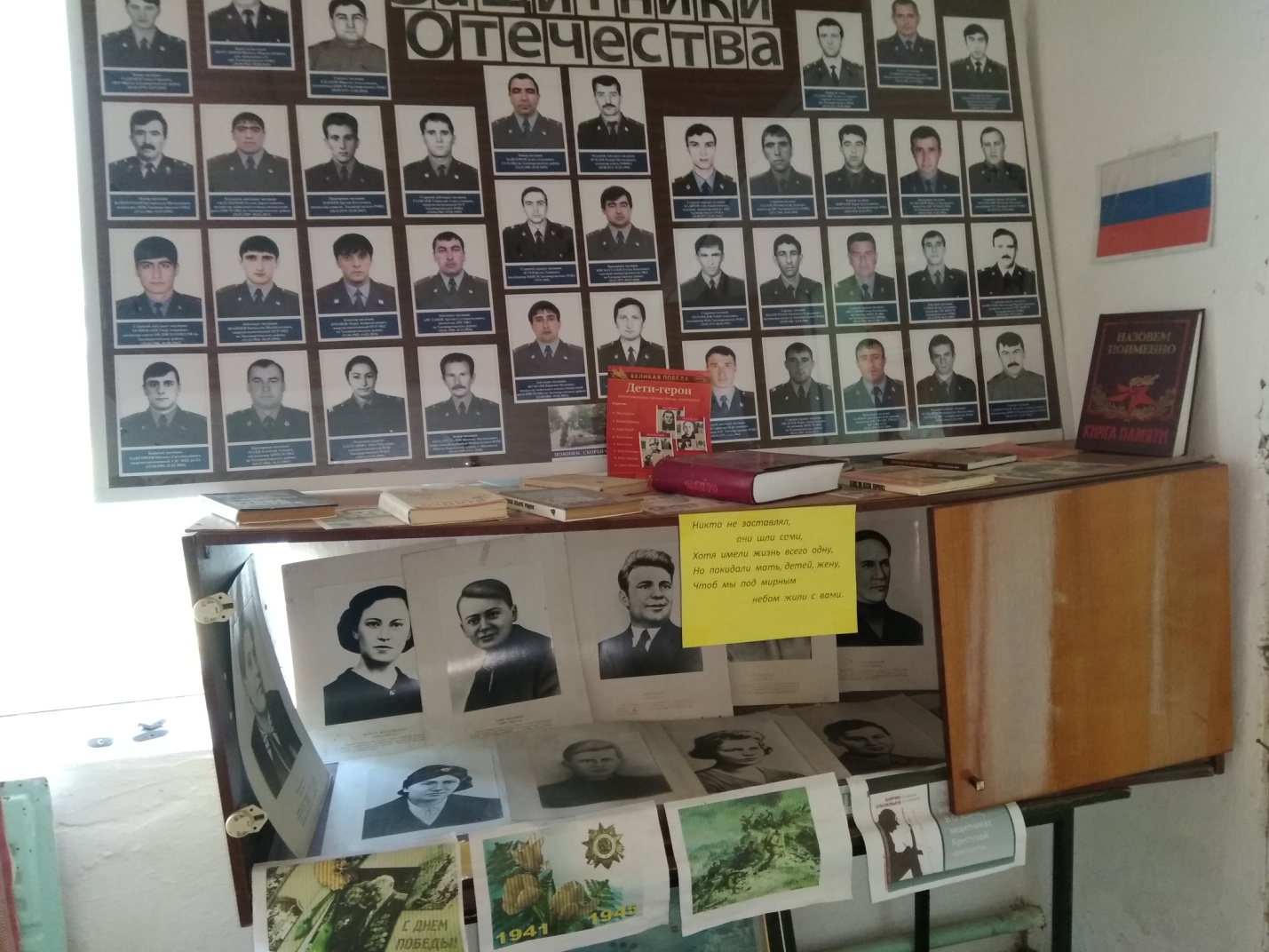 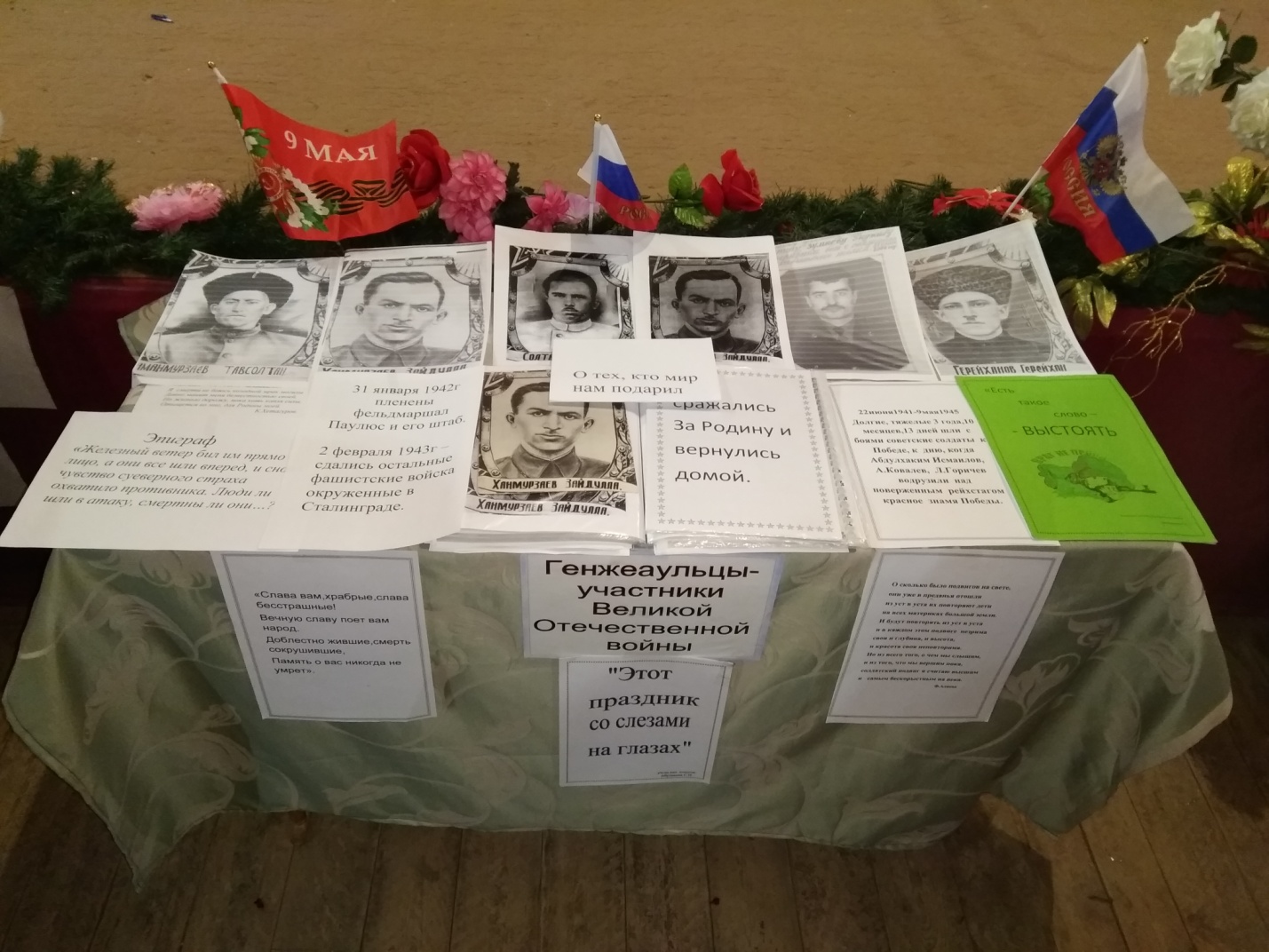 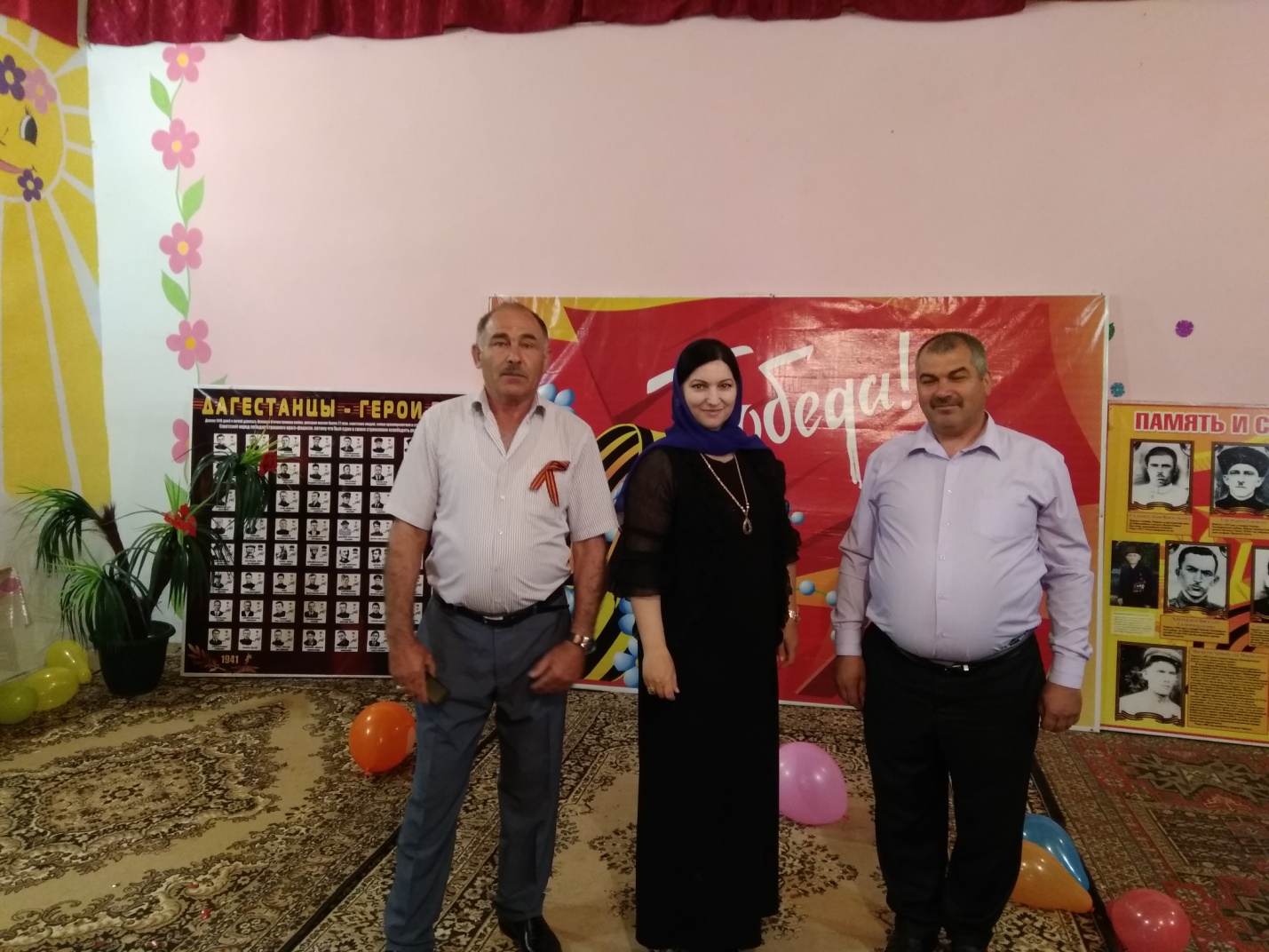 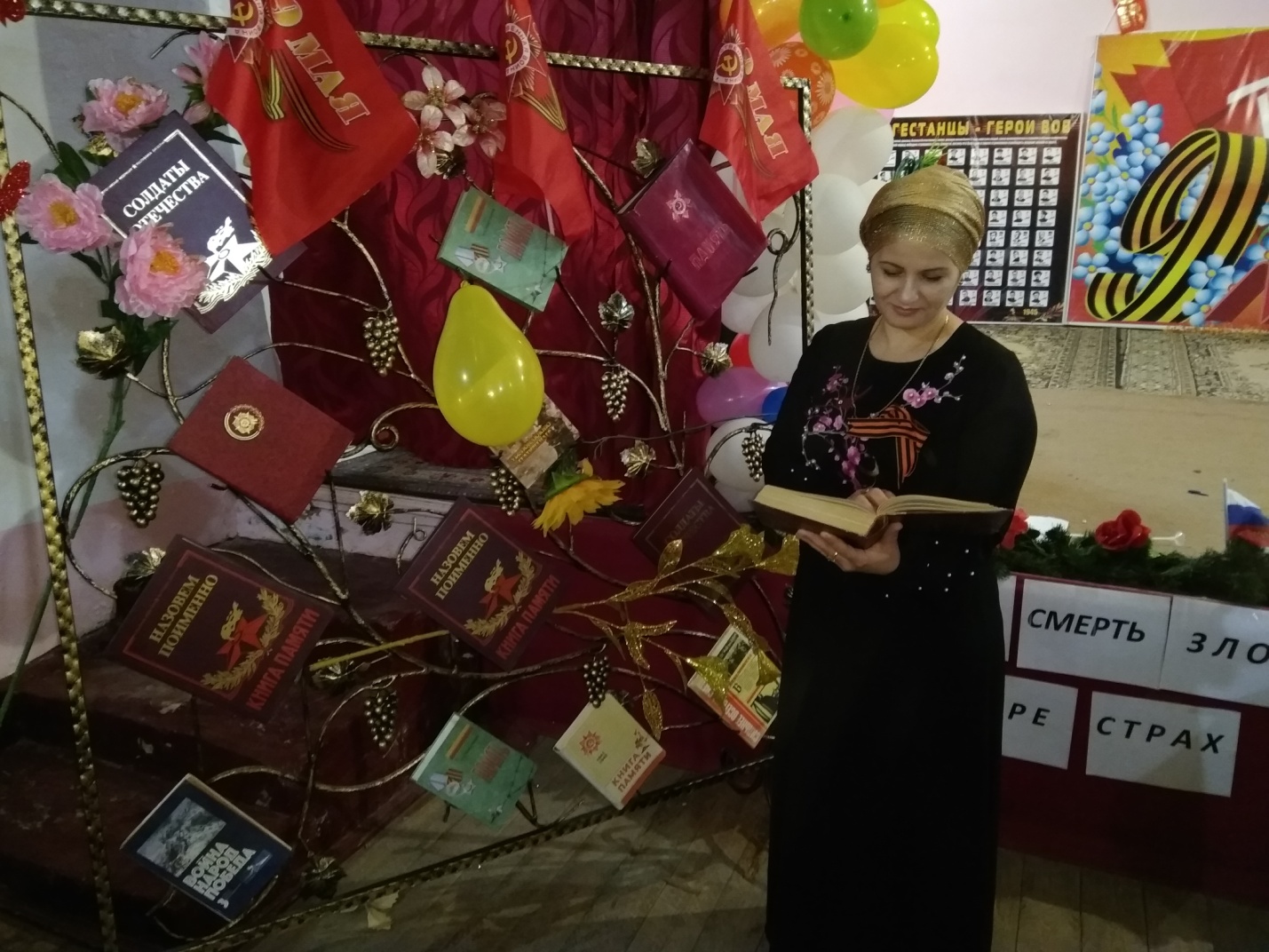 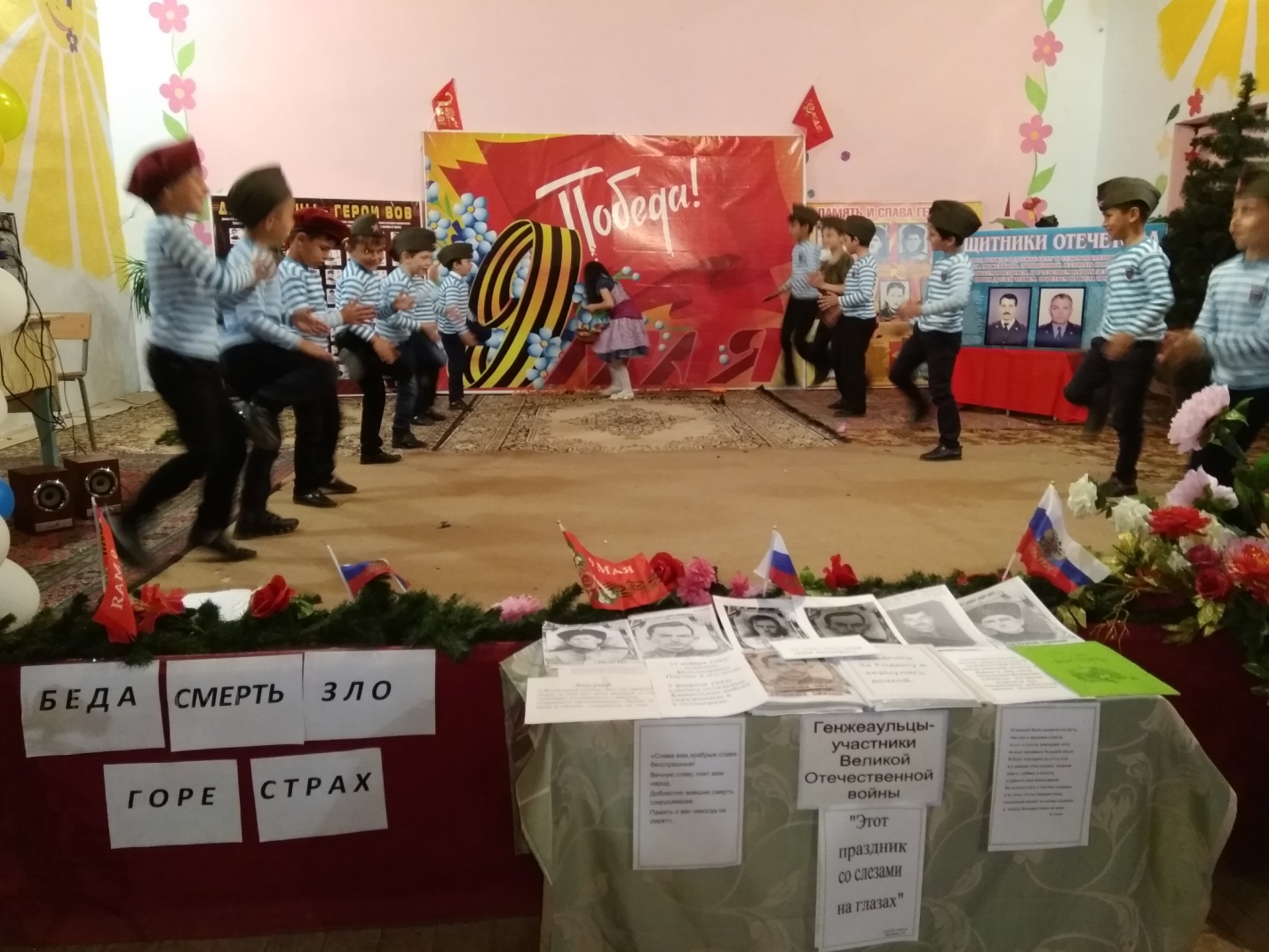 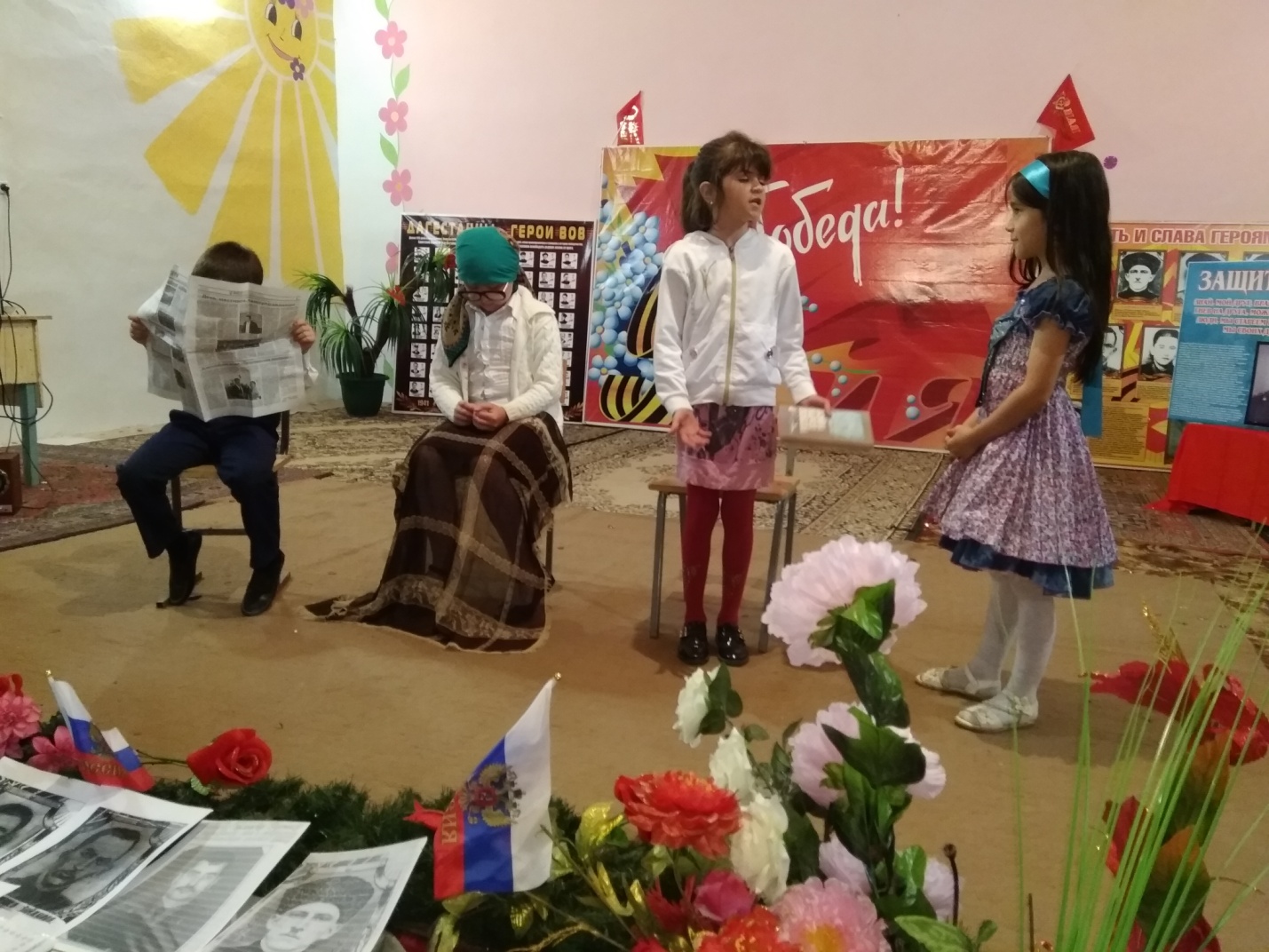 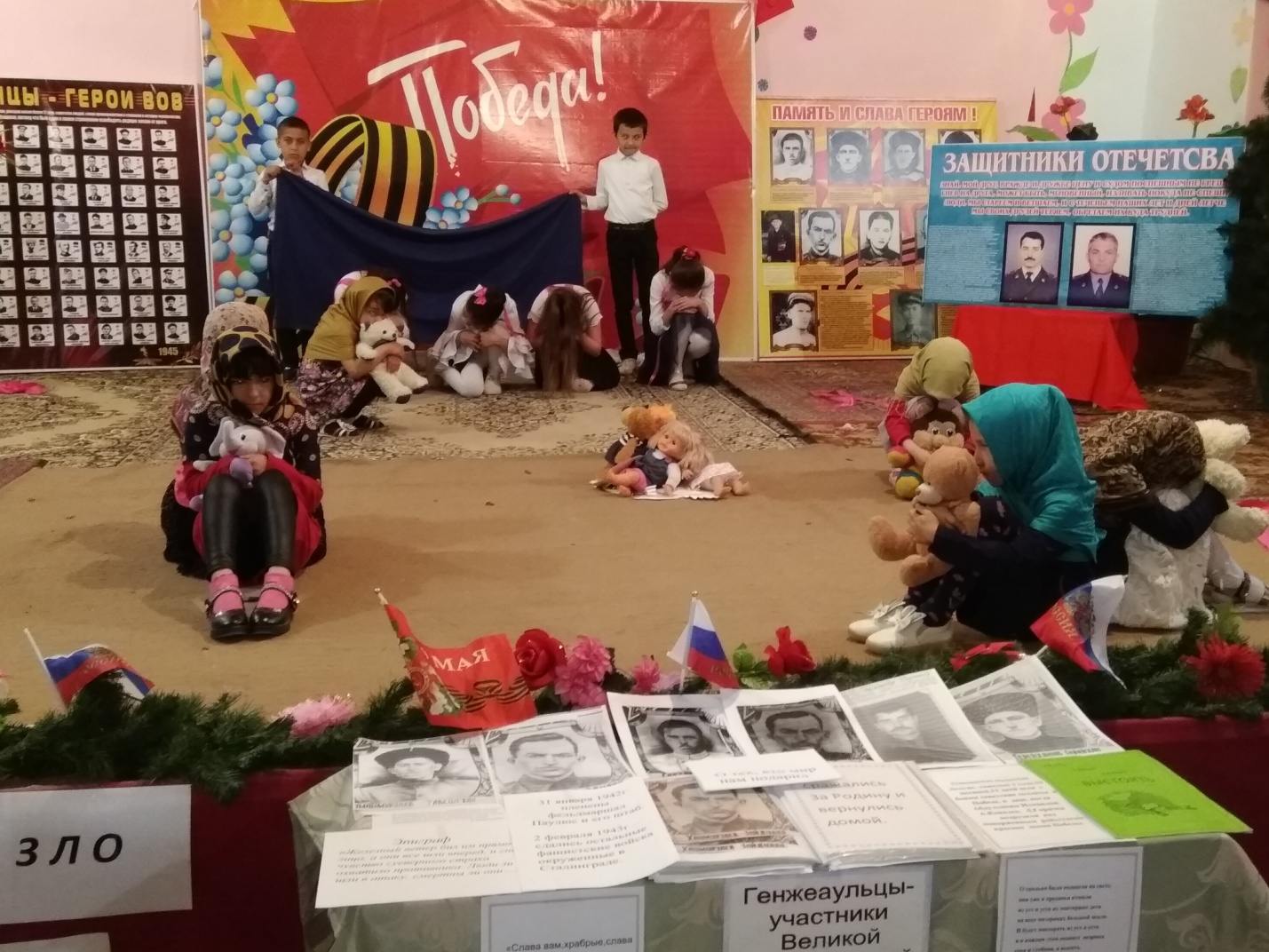 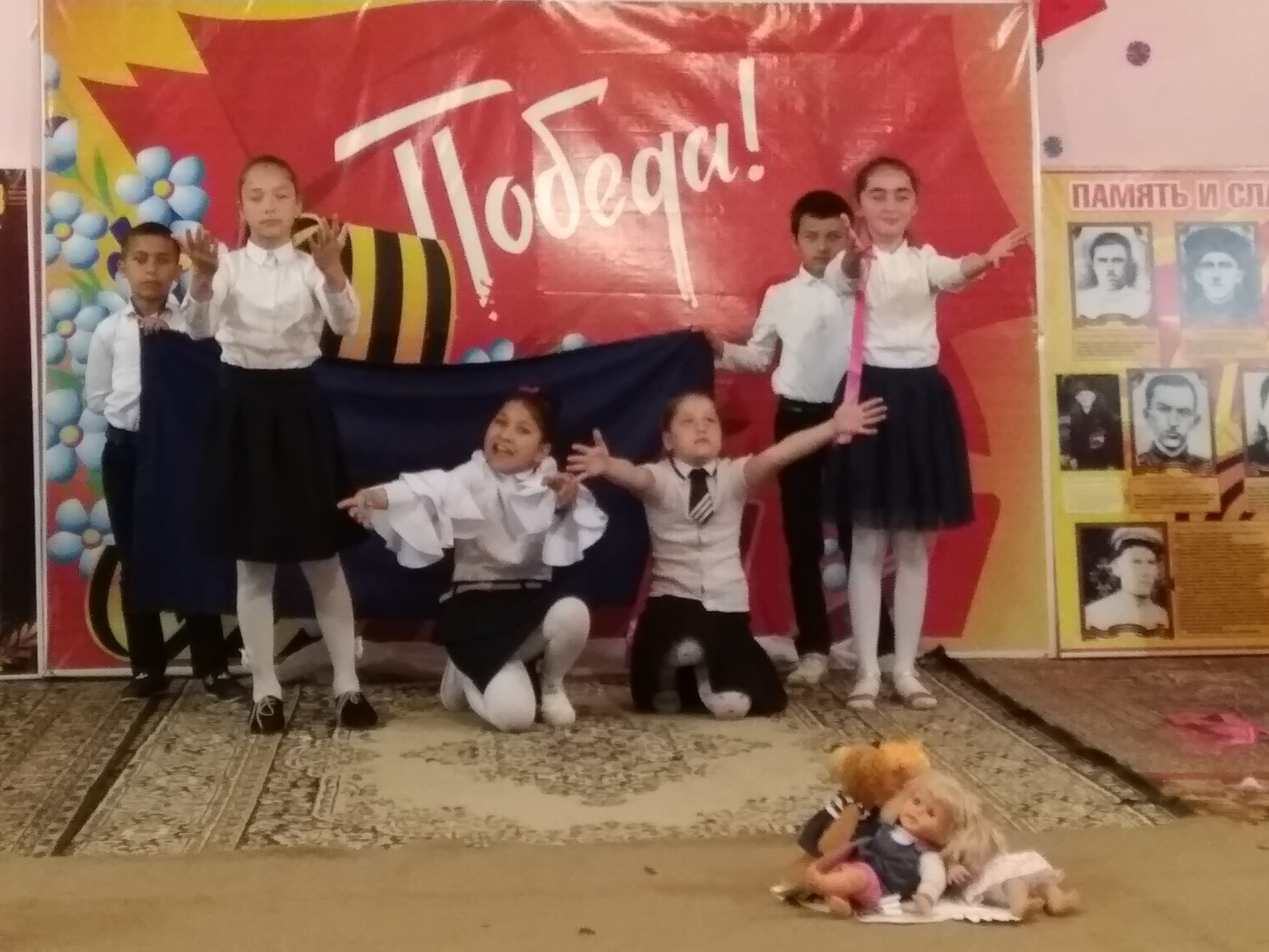 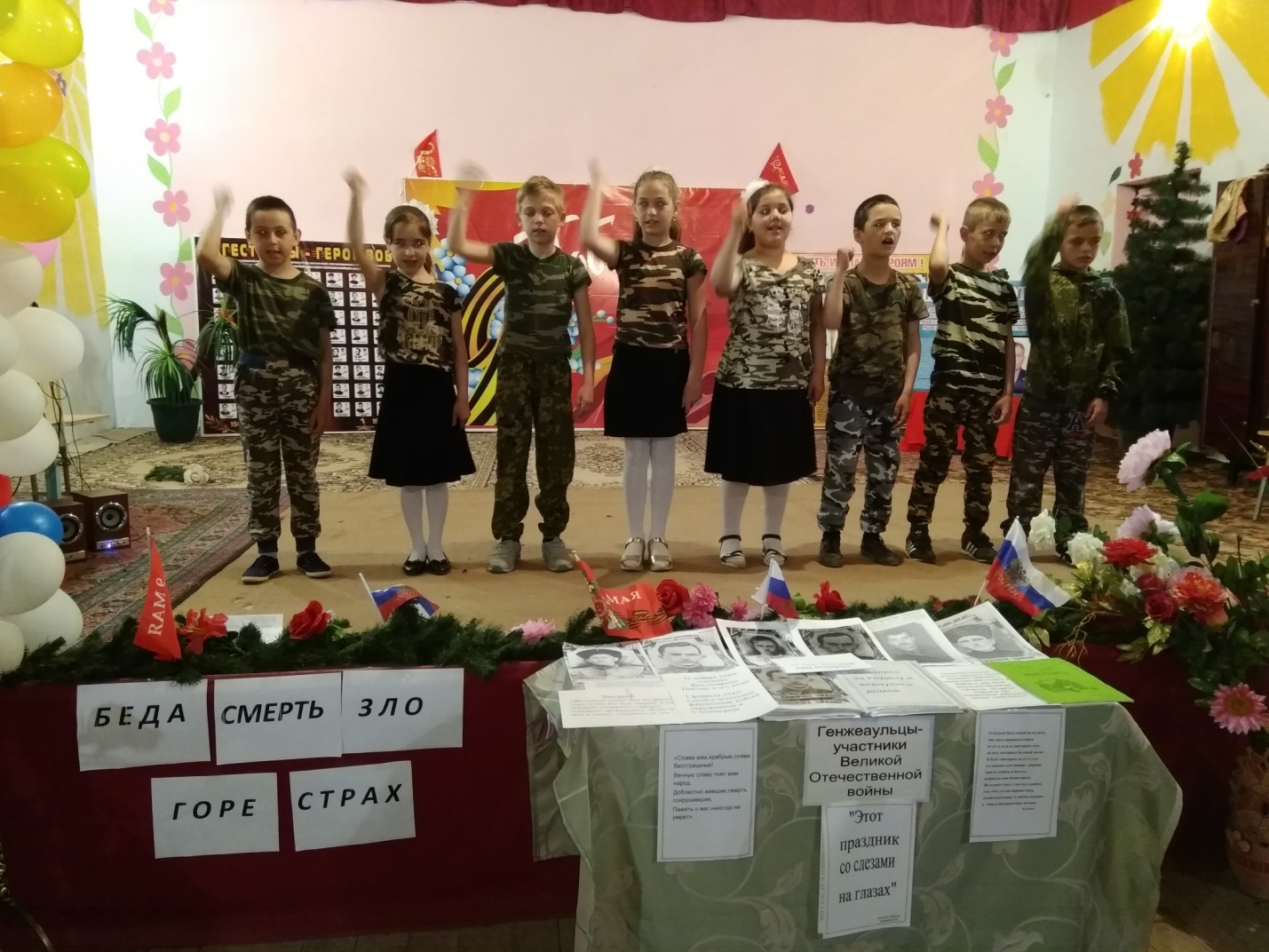 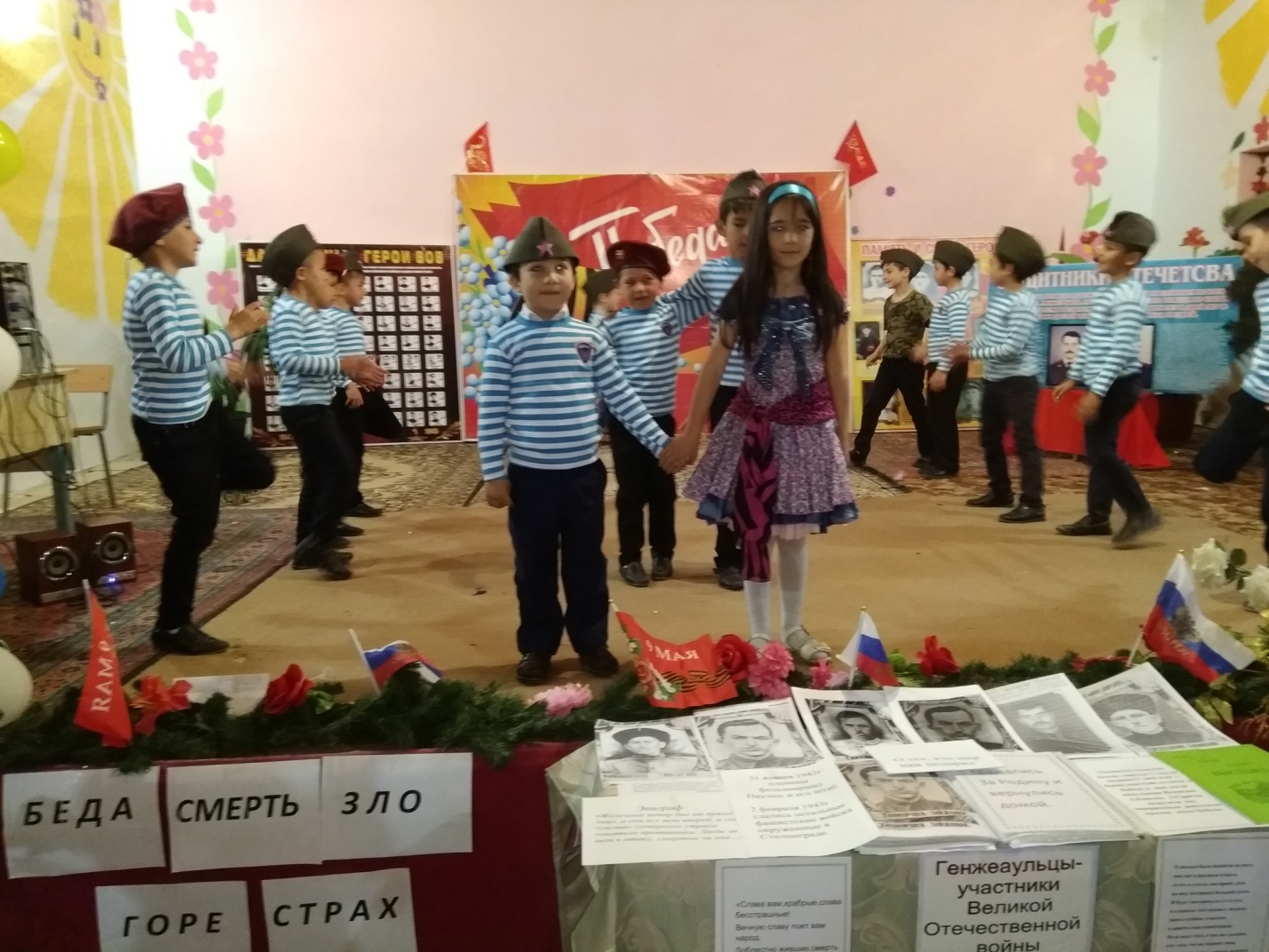 